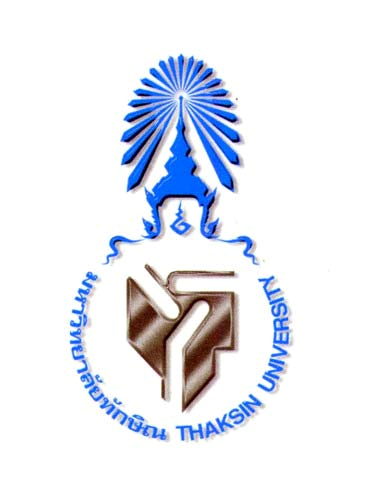 มคอ. 3 รายละเอียดรายวิชาCourse Specification0302601 การบริหารการวิจัยและการบริการวิชาการ(Research Administration and Academic Service)รายวิชานี้เป็นส่วนหนึ่งของหลักสูตรการศึกษามหาบัณฑิตคณะศึกษาศาสตร์  มหาวิทยาลัยทักษิณสารบัญรายละเอียดของรายวิชา(Course Specification)ชื่อสถาบันอุดมศึกษา : มหาวิทยาลัยทักษิณวิทยาเขต/คณะ/ภาควิชา  :  คณะศึกษาศาสตร์ สาขาวิชาการบริหารและการจัดการทางการศึกษาหมวดที่ 1 ข้อมูลโดยทั่วไป1. รหัสและชื่อรายวิชา	0302601          การบริหารการวิจัยและการบริการวิชาการ        (Research Administration and Academic Service)2. จำนวนหน่วยกิต	3  หน่วยกิต       3(3-0-6)3. หลักสูตรและประเภทของรายวิชา	หมวดวิชาเอกเลือก4. อาจารย์ผู้รับผิดชอบรายวิชาและอาจารย์ผู้สอน	อ.ดร.ศิลป์ชัย สุวรรณมณี5. ภาคการศึกษา/ชั้นปีที่เรียน	ภาคการศึกษาที่ 1 ปีการศึกษา 25656. รายวิชาที่ต้องเรียนมาก่อน	ไม่มี7. รายวิชาที่ต้องเรียนพร้อมกัน	ไม่มี8. สถานที่เรียน	คณะศึกษาศาสตร์  มหาวิทยาลัยทักษิณ9. ครั้งที่จัดทำหรือปรับปรุงรายละเอียดของรายวิชาครั้งล่าสุด	18 กรกฎาคม 2565หมวดที่ 2 จุดมุ่งหมายและวัตถุประสงค์1.จุดมุ่งหมายของรายวิชา 	1) เพื่อให้นิสิตมีความรู้ความเข้าใจและสามารถวิเคราะห์ทฤษฎี หลักการและรูปแบบการวิจัยทางการศึกษาและการบริการวิชาการได้ 	2) เพื่อให้นิสิตมีความรู้ความเข้าใจและสามารถบริหารงานวิจัย งานสร้างสรรค์และทรัพย์สินทางปัญญาเพื่อพัฒนาคุณภาพการศึกษาและบูรณาการสู่การพัฒนาชุมชนได้	3) เพื่อให้นิสิตมีความรู้ความเข้าใจเกี่ยวกับจรรยาบรรณนักวิจัย และบทบัญญัติในกฎหมายที่เกี่ยวข้องกับการวิจัยและการบริการวิชาการ	4) เพื่อให้นิสิตสามารถประเมินความต้องการของชุมชนและสามารถนำหลักการและทฤษฎีไปสู่การปฏิบัติการจัดทำโครงการวิจัยและการบริการวิชาการได้  	5) เพื่อให้นิสิตมีทักษะในการประเมินและปรับปรุงการวิจัยและโครงการบริการวิชาการได้2.วัตถุประสงค์ในการพัฒนา/ปรับปรุงรายวิชา	เพื่อให้นิสิตมีความรู้ความเข้าใจและสามารถวิเคราะห์/ทฤษฎี หลักการและรูปแบบการวิจัยการศึกษาและการบริการวิชาการ การบริหารงานวิจัยงานสร้างสรรค์ และทรัพย์สินทางปัญญาเพื่อพัฒนาคุณภาพการศึกษา การบริหารงานบริการวิชาการเพื่อพัฒนาชุมชน จรรยาบรรณนักวิจัย และบทบัญญัติในกฎหมายที่เกี่ยวข้องกับการวิจัยและการบริการวิชาการ การประเมินความต้องการจำเป็นในการวิจัยและการบริการวิชาการ ปฏิบัติการจัดทำโครงการวิจัยและการบริการวิชาการอย่างสร้างสรรค์ ประเมินและปรับปรุงการวิจัยและโครงการบริการวิชาการ ผู้บริหารฝึกปฏิบัติการวิจัยทางการบริหารหมวดที่ 3 ลักษณะและการดำเนินการ1.คำอธิบายรายวิชา	วิเคราะห์ทฤษฎี หลักการและรูปแบบการวิจัยการศึกษาและการบริการวิชาการ การบริหารงานวิจัยงานสร้างสรรค์ และทรัพย์สินทางปัญญาเพื่อพัฒนาคุณภาพการศึกษา การบริหารงานบริการวิชาการเพื่อพัฒนาชุมชน จรรยาบรรณนักวิจัย และบทบัญญัติในกฎหมายที่เกี่ยวข้องกับการวิจัยและการบริการวิชาการ การประเมินความต้องการจำเป็นในการวิจัยและการบริการวิชาการ ปฏิบัติการจัดทำโครงการวิจัยและการบริการวิชาการอย่างสร้างสรรค์ ประเมินและปรับปรุงการวิจัยและโครงการบริการวิชาการ ผู้บริหารฝึกปฏิบัติการวิจัยทางการบริหาร2. หัวข้อและจำนวนชั่วโมงที่ใช้ต่อภาคการศึกษา3. จำนวนชั่วโมงต่อสัปดาห์ที่อาจารย์ให้คำปรึกษาและแนะนำทางวิชาการแก่นิสิตเป็นรายบุคคล	1 ชั่วโมง/สัปดาห์ โดยแจ้งให้นิสิตทราบในวันปฐมนิเทศรายวิชา สัปดาห์ที่ 1หมวดที่ 4 การพัฒนาการเรียนรู้ของนิสิต1. ด้านคุณธรรม จริยธรรม	1.1 คุณธรรม จริยธรรมที่ต้องพัฒนา		  มีจิตสำนึกตามจรรยาบรรณวิชาชีพครูและการเป็นนักวิจัยที่ดี	1.2 วิธีการสอน		  สอดแทรกเรื่องของจิตสำนึกตามจรรยาบรรณวิชาชีพครูและจรรยาบรรณการวิจัยที่ดีพร้อมยกตัวอย่างประกอบ	1.3 วิธีการประเมิน		  ประเมินผลเชิงพฤติกรรมโดยการสังเกตจากบุคลิกภาพและความรับผิดชอบต่องานที่ได้รับมอบหมาย2.ด้านความรู้	2.1 วิธีการสอน		การบรรยาย กิจกรรมการแลกเปลี่ยนเรียนรู้ การศึกษาค้นคว้าเพิ่มเติม การนำเสนอในรูปแบบของ POWER POINT และการจัดทำรายงาน	2.2 วิธีการประเมิน		ประเมินผลจากการเข้าชั้นเรียน การสังเกตพฤติกรรม บุคลิกภาพและความรับผิดชอบ การนำเสนอชิ้นงาน/รายงาน การสอบกลางภาคและปลายภาค3. ด้านทักษะทางปัญญา	3.1 ทักษะทางปัญญาที่ต้องพัฒนา		 พัฒนาความสามารถในการวิเคราะห์ สังเคราะห์ ประเมินและการประยุกต์ใช้งานวิจัยทางการบริหารการศึกษา	3.2 วิธีการสอน	      การมอบหมายงานให้นิสิตศึกษาค้นคว้าด้วยตนเองและการนำเสนอรายงาน	3.3 วิธีการประเมิน		  ประเมินผลจากการนำเสนอชิ้นงานและรายงานที่มอบหมาย4. ด้านทักษะความสัมพันธ์ระหว่างบุคคลและความรับผิดชอบ	4.1 ทักษะความสัมพันธ์ระหว่างบุคคลและความรับผิดชอบที่ต้องพัฒนา		 การมีบุคลิกภาพและสมรรถนะในการเป็นผู้นำทางการศึกษา	4.2 วิธีการสอน		  สอดแทรกเข้าไปในเนื้อหารายวิชา การยกตัวอย่างการใช้ประโยชน์จากงานวิจัยในการบริหารการศึกษา  การศึกษาค้นคว้าด้วยตนเอง	4.3 วิธีการประเมิน		 ประเมินผลจากการเข้าชั้นเรียน การสังเกตพฤติกรรม บุคลิกภาพและความรับผิดชอบ การนำเสนอชิ้นงาน/รายงาน5. ด้านทักษะการวิเคราะห์เชิงตัวเลข  การสื่อสารและการใช้เทคโนโลยี	5.1 ด้านทักษะการวิเคราะห์เชิงตัวเลข  การสื่อสารและการใช้เทคโนโลยีที่ต้องพัฒนา		 พัฒนาศักยภาพและทักษะในการสื่อสารตลอดจนการใช้เทคโนโลยีผ่านการนำเสนอชิ้นงาน	5.2 วิธีการสอน		 5.2.1 ผู้สอนใช้ Power point ประกอบการบรรยายในชั้นเรียน		 5.2.2 มอบหมายให้นิสิตใช้เทคโนโลยีสารสนเทศในการสืบค้นรวมทั้งการนำเสนอชิ้นงานในชั้นเรียน	5.3 วิธีการประเมิน		 ประเมินจากการนำเสนอชิ้นงานโดยใช้เทคโนโลยีสารสนเทศ การโต้ตอบระหว่างผู้สอนกับผู้เรียนและเพื่อนร่วมชั้น รวมทั้งทักษะในการนำเสนอหมวดที่ 5 แผนการสอนและการประเมิน1. แผนการสอน2. แผนประเมินการเรียนรู้หมวดที่ 6 ทรัพยากรประกอบการเรียนการสอน1.  เอกสารและตำราหลัก	ศิลป์ชัย สุวรรณมณี. (2565). เอกสารประกอบการสอนวิชาการบริหารการวิจัยและการบริการ			วิชาการ. สงขลา : มหาวิทยาลัยทักษิณ.	ศิลป์ชัย สุวรรณมณีและคณะ.(2552). โครงการวิจัยและพัฒนาระบบบริหารจัดการงานวิจัย 			มหาวิทยาลัยทักษิณ. สงขลา : สถาบันวิจัยและพัฒนา .	วิจารณ์ พานิช.(2540). การบริหารงานวิจัย : แนวคิดจากประสบการณ์. สำนักงานกองทุน			สนับสนุนการวิจัย(ฉบับปรับปรุงครั้งที่ 3).	สำนักงานคณะกรรมการวิจัยแห่งชาติ.(2551). กลไกการขับเคลื่อนการวิจัยของชาติ.                      กรุงเทพฯ : ภารกิจมาตรฐานระบบวิจัย.2.  เอกสารและข้อมูลสำคัญ 	ภาษาไทย	-ไม่มี-	ภาษาอังกฤษ	-ไม่มี-3.  เอกสารและข้อมูลแนะนำ	-ไม่มี-หมวดที่ 7 การประเมินและปรับปรุงการดำเนินการของรายวิชา1. กลยุทธ์การประเมินประสิทธิผลของรายวิชาโดยนิสิต	ประเมินผลการสอนผ่านระบบออนไลน์2. กลยุทธ์การประเมินการสอน	ประเมินการสอนโดยให้นิสิตมีส่วนร่วม3. การปรับปรุงการสอน	3.1 นำผลการประเมินผลการสอนมาปรับปรุงการสอน	3.2 ค้นคว้าและศึกษาข้อมูล ความรู้ใหม่ๆ เพื่อใช้ประกอบการสอน4. การทวนสอบมาตรฐานผลสัมฤทธิ์ของนิสิตในรายวิชา	4.1 ทวนสอบข้อสอบตามแผนการสอนว่าออกข้อสอบสอดคล้องตามวัตถุประสงค์หรือไม่	4.2 ให้นิสิตมีส่วนร่วมในการทวนสอบคะแนนและเกรดก่อนส่งเกรดให้งานทะเบียน5. การดำเนินการทบทวนและการวางแผนปรับปรุงประสิทธิผลของรายวิชา	นำผลที่ได้จากประเมินผลการสอน คะแนนสอบของนิสิตมาประกอบการพัฒนารายวิชาก่อนการสอนในภาคการศึกษาต่อไปใบงานงานกลุ่ม	ให้นิสิตแบ่งกลุ่มย่อย จำนวน 7 กลุ่ม ร่วมกันศึกษาค้นคว้ารายละเอียดเกี่ยวเนื้อหาที่รับผิดชอบ  แล้วจัดทำรายงานเป็นรูปเล่ม พร้อมนำเสนอในห้องเรียนและเปิดโอกาสให้ทุกคนได้มีส่วนร่วมในการแลกเปลี่ยนเรียนรู้ในประเด็นที่กลุ่มได้รับมอบหมาย ซึ่งมีหัวข้อดังนี้		1. ทฤษฎี หลักการและรูปแบบการวิจัยทางการศึกษาและการบริการวิชาการ		2. การบริหารงานวิจัย งานสร้างสรรค์และทรัพย์สินทางปัญญาเพื่อพัฒนาคุณภาพการศึกษา		3. การบริหารงานบริการวิชาการเพื่อพัฒนาชุมชน		4. จรรยาบรรณนักวิจัยและบทบัญญัติในกฎหมายที่เกี่ยวข้องกับการวิจัยและการบริการวิชาการ		5. การประเมินความต้องการและความจำเป็นในการวิจัยและการบริการวิชาการ		6. การจัดทำโครงการวิจัยและการบริการวิชาการอย่างสร้างสรรค์		7. การประเมินและปรับปรุงการวิจัยและโครงการบริการวิชาการงานเดี่ยว	ข้อเสนอโครงการวิจัยตามความสนใจของผู้วิจัย 1 ชิ้นงานคู่	ลงพื้นที่วิจัยเก็บข้อมูลเชิงคุณภาพในประเด็นที่รับผิดชอบพร้อมเขียนรายงานผลการเก็บข้อมูลงานห้องรวบรวมเนื้อหาการบริหารการวิจัยและการบริการวิชาการของทุกกลุ่มจัดทำเป็นรูปเล่ม 1 ชิ้น	2. รวบรวมผลการเก็บข้อมูลเชิงคุณภาพจากการลงพื้นที่เป็นรูปเล่มพร้อมนำเสนอผลงานหมวดหน้าหมวด  1ข้อมูลทั่วไป3หมวด  2 จุดมุ่งหมายและวัตถุประสงค์4หมวด    3ลักษณะและการดำเนินการ4หมวด  4การพัฒนาผลการเรียนรู้ของนักศึกษา5หมวด 5แผนการสอนและการประเมินผล7หมวด  6ทรัพยากรประกอบการเรียนการสอน9หมวด 7 การประเมินและปรับปรุงการดำเนินการของรายวิชา10บรรยายสอนเสริมการฝึกปฏิบัติ/งานภาคสนาม/การฝึกงานการศึกษาด้วยตนเอง60 ชั่วโมง/ภาคการศึกษาตามสภาพปัญหาของนิสิต เฉพาะราย-6 ชั่วโมง/สัปดาห์สัปดาห์ที่หัวข้อ/รายละเอียดจำนวน(ชั่วโมง)กิจกรรมการเรียนการ สอนและสื่อที่ใช้ผู้สอน1ปฐมนิเทศรายวิชา จุดมุ่งหมายและ วัตถุประสงค์รายวิชา คำอธิบาย รายวิชา กิจกรรมการเรียนการสอน การวัดและประเมินผล4-บรรยาย-แลกเปลี่ยนเรียนรู้อ.ดร.ศิลป์ชัย สุวรรณมณี2-4ทฤษฎี หลักการและรูปแบบการวิจัยทางการศึกษาและการบริการวิชาการ12-บรรยาย -เอกสารประกอบ-การระดมสมอง-นำเสนอชิ้นงานรายกลุ่มอ.ดร.ศิลป์ชัย สุวรรณมณี5-6การบริหารงานวิจัย งานสร้างสรรค์และทรัพย์สินทางปัญญาเพื่อพัฒนาคุณภาพการศึกษา8-บรรยาย - เอกสารประกอบ-การระดมสมอง-นำเสนอชิ้นงานรายกลุ่มอ.ดร.ศิลป์ชัย สุวรรณมณี7-8การบริหารงานบริการวิชาการเพื่อพัฒนาชุมชน8-บรรยาย -เอกสารประกอบ-การระดมสมอง-นำเสนอชิ้นงานรายกลุ่มอ.ดร.ศิลป์ชัย สุวรรณมณี9สอบกลางภาคสอบกลางภาคสอบกลางภาคสอบกลางภาค10จรรยาบรรณนักวิจัยและบทบัญญัติในกฎหมายที่เกี่ยวข้องกับการวิจัยและการบริการวิชาการ4-บรรยาย - เอกสารประกอบ-การระดมสมอง-นำเสนอชิ้นงานรายกลุ่มอ.ดร.ศิลป์ชัย สุวรรณมณี11การประเมินความต้องการและความจำเป็นในการวิจัยและการบริการวิชาการ4-บรรยาย - เอกสารประกอบ-การระดมสมอง-นำเสนอชิ้นงานรายกลุ่มอ.ดร.ศิลป์ชัย สุวรรณมณีสัปดาห์ที่หัวข้อ/รายละเอียดจำนวน(ชั่วโมง)กิจกรรมการเรียนการ สอนและสื่อที่ใช้ผู้สอน12-13การจัดทำโครงการวิจัยและการบริการวิชาการอย่างสร้างสรรค์8-บรรยาย -เอกสารประกอบ-การระดมสมอง-นำเสนอชิ้นงานรายกลุ่มอ.ดร.ศิลป์ชัย สุวรรณมณี14-15การประเมินและปรับปรุงการวิจัยและโครงการบริการวิชาการ8-บรรยาย -เอกสารประกอบ-การระดมสมอง-นำเสนอชิ้นงานรายกลุ่มอ.ดร.ศิลป์ชัย สุวรรณมณี16สัมมนาปิดโครงการ4-บรรยาย -เอกสารประกอบ-การระดมสมอง-นำเสนอผลงานวิจัยของห้องอ.ดร.ศิลป์ชัย สุวรรณมณี17สอบปลายภาค-สอบข้อเขียนอ.ดร.ศิลป์ชัย สุวรรณมณีสัปดาห์ที่ 17 สอบปลายภาคสัปดาห์ที่ 17 สอบปลายภาคสัปดาห์ที่ 17 สอบปลายภาคสัปดาห์ที่ 17 สอบปลายภาคสัปดาห์ที่ 17 สอบปลายภาคลำดับการ ประเมินลักษณะการประเมิน(เช่น สอบ รายงาน ฯลฯ)สัปดาห์ที่ประเมินสัดส่วนของคะแนนที่ประเมินหมายเหตุ1ความรู้ ความเข้าใจ - สอบปลายภาคและปลายภาค17302ความรับผิดชอบ  - บันทึกการเข้าชั้นเรียนทุกสัปดาห์103ทักษะเชิงปฏิบัติในการเขียนเค้าโครงการวิจัย + ผลงาน1760